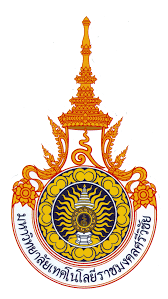 รายงานสรุปสถิติการให้บริการหน่วยงาน........กองกลาง...............................มหาวิทยาลัยเทคโนโลยีราชมงคลศรีวิชัย  ประจำปีงบประมาณ 2566การบริการ..................การใช้บริการห้องประชุม...................................รายงาน ณ วันที่ ………12 ตุลาคม 2566………………………ผู้รายงาน……นางสาวภาวิตรา แก้วประไพ……………………….รายงานสถิติการให้บริการ หน่วยงาน.......กองกลาง................................ มหาวิทยาลัยเทคโนโลยีราชมงคลศรีวิชัย  ประจำปีงบประมาณ 2564ประจำไตรมาสที่ 4 (เดือนกรกฎาคม 2566- เดือนกันยายน 2566)การบริการ..................สมิหลา.........................การบริการ..................ชลาทัศน์.........................การบริการ..................ยางนา.........................การบริการ..................ศรีวิชัย.........................การบริการ..................มโนราห์ 1.........................การบริการ..................หอเกียรติยศ........................การบริการ..................อาคารอเนกประสงค์........................การบริการ..................กินรี........................รายงาน   ณ วันที่ 12 ตุลาคม 2566ผู้รายงาน……ภาวิตรา  แก้วประไพ……….เดือนครั้งตุลาคม24พฤศจิกายน14ธันวาคม31มกราคม16กุมภาพันธ์54มีนาคม39เมษายน18พฤษภาคม11มิถุนายน29กรกฎาคม53สิงหาคม48กันยายน46รวม383เดือนครั้งกรกฎาคม16สิงหาคม16กันยายน16รวม48เดือนครั้งกรกฎาคม4สิงหาคม3กันยายน2รวม9เดือนครั้งกรกฎาคม3สิงหาคม3กันยายน5รวม11เดือนครั้งกรกฎาคม2สิงหาคม2กันยายน3รวม7เดือนครั้งกรกฎาคม5สิงหาคม2กันยายน1รวม8เดือนครั้งกรกฎาคม1สิงหาคม1กันยายน1รวม3เดือนครั้งกรกฎาคม6สิงหาคม5กันยายน2รวม13เดือนครั้งกรกฎาคม16สิงหาคม16กันยายน16รวม48